The City School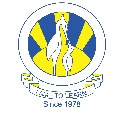 North Nazimabad Boys CampusSecond Monthly Test Session 2019 – 20Class - 11Time: 35 Minutes 			           Chemistry	             			Marks 25Name: ___________________		            Sec: ______	   		Date: ______________Paper II (theory)Q.NO#1 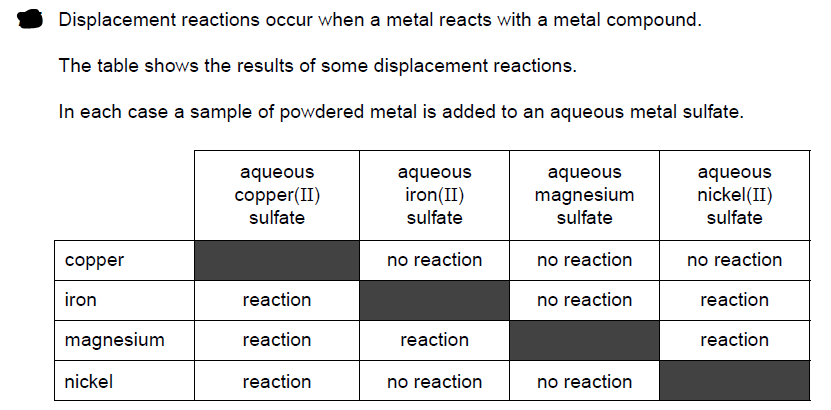 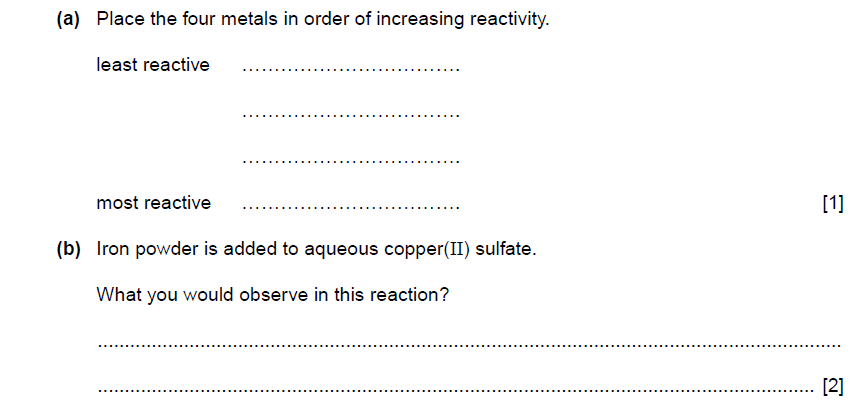 ZZZZ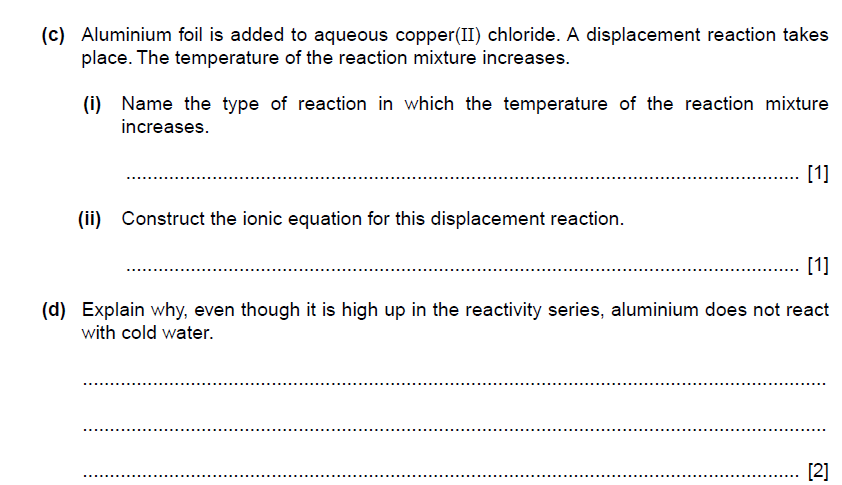 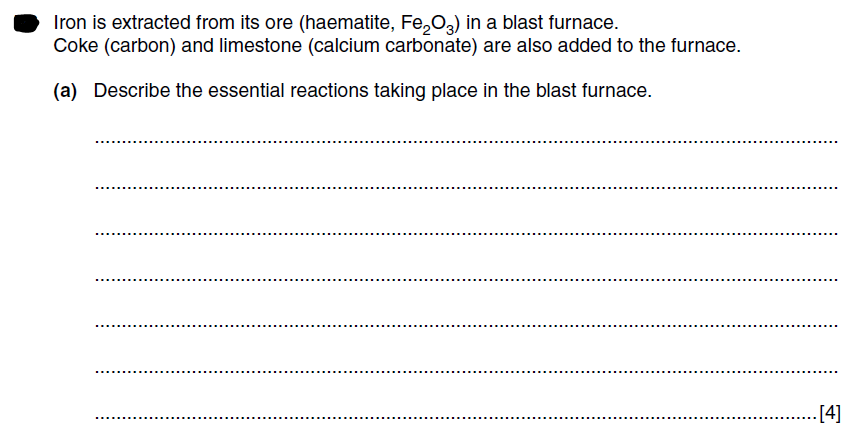 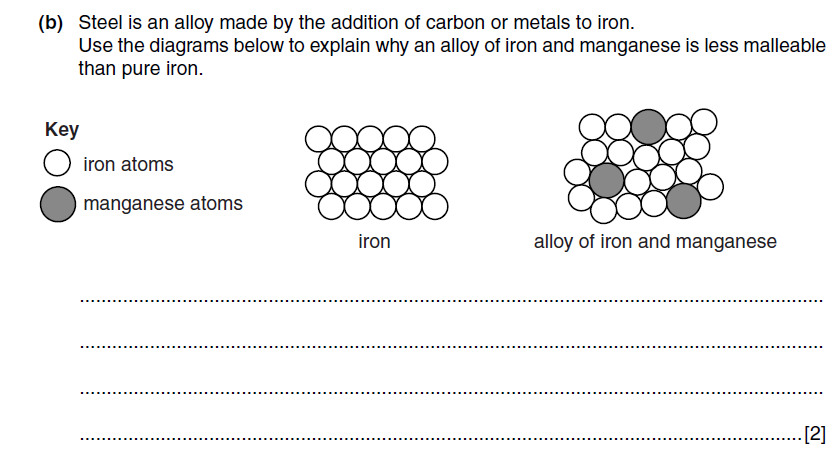 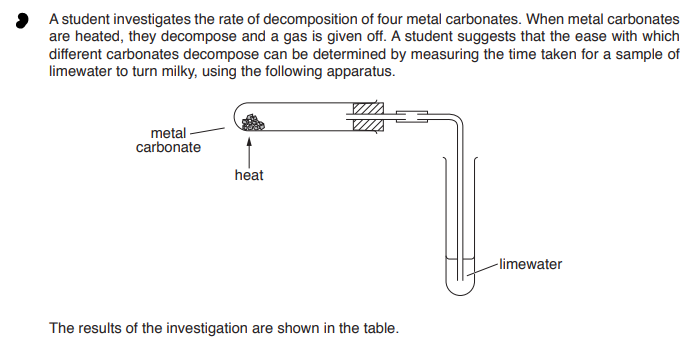 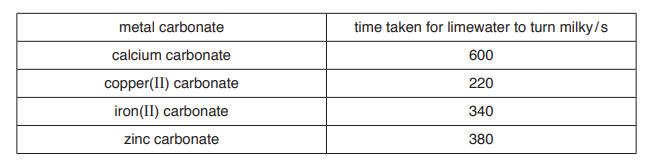 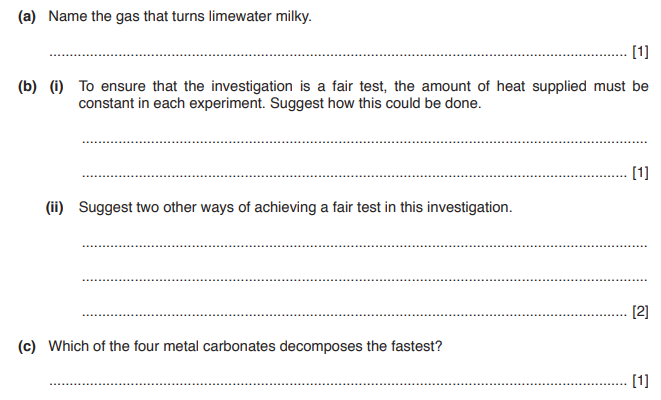 